Sólarhrings-þvagsöfnun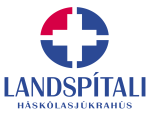 _________________Nafn_________________Kennitala_________  ___:___Dags. upphaf   Tími_________  ___:___Dags. lokið       Tími
Rannsóknakjarni - klínísk lífefnafræði og blóðmeinafræðiSólarhrings-þvagsöfnun_________________Nafn_________________Kennitala_________  ___:___Dags. upphaf   Tími_________  ___:___Dags. lokið       Tími
Rannsóknakjarni - klínísk lífefnafræði og blóðmeinafræðiSólarhrings-þvagsöfnun_________________Nafn_________________Kennitala_________  ___:___Dags. upphaf   Tími_________  ___:___Dags. lokið       Tími
Rannsóknakjarni - klínísk lífefnafræði og blóðmeinafræðiSólarhrings-þvagsöfnun_________________Nafn_________________Kennitala_________  ___:___Dags. upphaf   Tími_________  ___:___Dags. lokið       Tími
Rannsóknakjarni - klínísk lífefnafræði og blóðmeinafræðiSólarhrings-þvagsöfnun_________________Nafn_________________Kennitala_________  ___:___Dags. upphaf   Tími_________  ___:___Dags. lokið       Tími
Rannsóknakjarni - klínísk lífefnafræði og blóðmeinafræðiSólarhrings-þvagsöfnun_________________Nafn_________________Kennitala_________  ___:___Dags. upphaf   Tími_________  ___:___Dags. lokið       Tími
Rannsóknakjarni - klínísk lífefnafræði og blóðmeinafræðiSólarhrings-þvagsöfnun_________________Nafn_________________Kennitala_________  ___:___Dags. upphaf   Tími_________  ___:___Dags. lokið       Tími
Rannsóknakjarni - klínísk lífefnafræði og blóðmeinafræðiSólarhrings-þvagsöfnun_________________Nafn_________________Kennitala_________  ___:___Dags. upphaf   Tími_________  ___:___Dags. lokið       Tími
Rannsóknakjarni - klínísk lífefnafræði og blóðmeinafræði